نحوه نگارش سمینار و پایان نامهصفحات اصلي مي بايست به صورت ساده و بدون استفاده از كادر و يا سر صفحه تايپ شود. در صفحات اصلي طول هر سطر 16 سانتي متر و فاصله سطرها از يكديگر 1 سانتي متر (single) در نظر گرفته شود. متن آن با فونت 14 لوتوس نازك (B Lotus) و تعداد سطرها در هر صفحه حداكثر 27 و حداقل 22 سطر باشد. فاصله هر سطر از سمت راست كاغذ ) و تعداد سطرها در هر صفحه حداكثر 27 و حداقل 22 سطر باشد. فاصله هر سطر از سمت راست كاغذ 3 سانتي متر و از سمت چپ 2 سانتي متر باشد. فاصله اولين سطر از بالاي صفحه 3 سانتي متر، فاصله آخرين سطر از پايين صفحه 3 سانتي متر باشد. شماره صفحات اصلي به صورت اعداد فارسي تايپ شده و فاصله آن تا پايين صفحه 5/1 سانتي متر و كاملا در وسط صفحه قرار گيرد.براي شماره گذاري موضوع ها، شكل، پيوست ها و فرمول ها به صورت زير عمل شود:هر يك از بخش هاي هر فصل با دو شماره كه با خط تيره از يكديگر جدا شده اند مشخص مي گردد عدد سمت راست بيانگر شماره فصل و عدد سمت چپ ترتيب بخش مورد نظر است. در صورتي كه هر بخش داراي زير بخش باشد شماره هر بخش در سمت چپ شماره مذكور قرار مي گيرد. مثلا: زير بخش سوم از بخش چهارم فصل دوم به صورت 2-4-3 شماره گذاري مي شود.شماره گذاري شكل ها، جدول ها، نمودارها و نقشه ها نيز به صورت فوق مي باشد. مثلا: دهمين شكل در فصل سوم به صورت (3-10) نوشته مي شود.پيوست ها با حروف الفباي فارسي نام گذاري مي شود و به عنوان مثال سومين جدول در پيوست «ب» به صورت (جدول ب-3) نوشته مي شود.براي شماره گذاري فرمول ها نيز علامت راست بيانگر شماره فصل و عدد سمت چپ شماره رابطه مورد نظر است. مثلا: چهارمين رابطه در فصل سوم به صورت (3-4) نوشته مي شود.رعايت پاراگراف و علائم نگارشي و ويرايشي.منابع با نرم افزار EndNote و با استاندارد IEEE نوشته شود.مهلت قانوني تحويل كتابچه سمينار صحافي شده، روز جلسه ارائه سمينار مي باشد.جلد سمينار از نوع گالينكور سرمه اي ساده باشد و نوشته هاي آن زركوب باشد. (پيوست)فرمول ها با Mathtype در نرم افزار Microsoft Office Word نوشته شود.عنوان جدول در بالاي جدول و عنوان شكل در زير آن آورده شود با فونت 12 (B Lotus).حتما از افزونه هاي MathType , EndNote,Virastyar استفاده شود.اجزا و ساختار گزارش درس سمينار:روي جلد (به فارسي) (مطابق پيوست1)صفحه عنوان (شماره صفحه ابجد)* (فقط پايان نامه): تصويب نامه (مطابق پيوست2)* (فقط پايان نامه): تقديم اثر (اختياري)* (فقط پايان نامه): تشكر و قدرداني (اختياري)* (فقط پايان نامه): اقرارنامه و واگذاري حقوق (مطابق پيوست3)* (فقط پايان نامه): فهرست مقالات مستخرج از پايان نامه يا رساله (در صورت وجود)پيشگفتار (در يك صفحه) (شماره صفحه ابجد)فهرست مطالب (شماره صفحه ابجد)فهرست شكل ها و جدول ها (شماره صفحه ابجد)فهرست علائم و نشانه ها (شماره صفحه ابجد)چكيده (شروع صفحه از 1)، در انتهاي چكيده، كلمات كليدي آورده شود.متن اصلي (شامل: مقدمه، مروري بر مطالعات انجام شد، ورود به مطلب و ساير بخش ها)نتيجه گيري و پيشنهادفهرست منابع و منآخذ (طبق روش استاندارد Endnote)* (فقط پايان نامه): پيشنهادات و كارهاي آيندهپيوست ها چكيده انگليسي (ترجمه چكيده فارسي)پشت جلد (انگليسي شده روي جلد)عطف جلد: نام نويسنده، عنوان سمينار و سال به صورت زركوب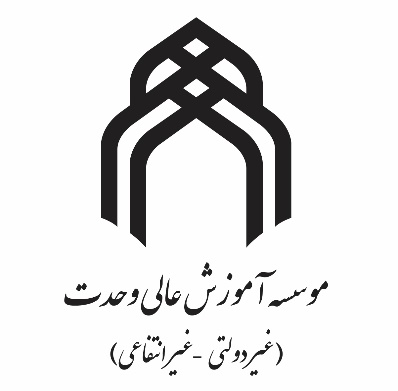 دانشكده مهندسي گروه برقگرايش ................عنوان سمينار:(متن عنوان با فونت 20 B Lotus نوشته شود)استاد سمينار:(دكتر        ) (16 B Lotus)پژوهشگر:(نام و نام خانوادگي دانشجو) (20 B Lotus)(ماه)       13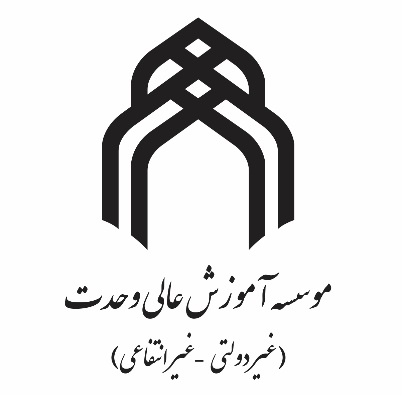 دانشكده مهندسي گروه برقگرايش ................عنوان پايان نامه:(متن عنوان با فونت 20 B Lotus نوشته شود)دانشجو: نام و نام خانوادگياستاد يا اساتيد راهنما:(اسم در زير آورده شود)استاد يا اساتيد مشاور:(اسم در زير آورده شود)پايان نامه جهت اخذ درجه كارشناسي ارشدماه و سال انتشار:(فرم شماره 4)بسمعه تعالي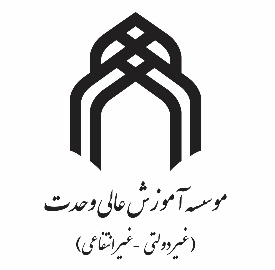 دانشكده مهندسي برق			گزارش دفاع از پايان نامه دانشجويان كارشناسي ارشد  		 تاريخ:3 نسخه (مديريت تحصيلات تكميلي  دانشجوامورمالي)نام و نام خانوادگي دانشجو:				شماره دانشجويي:رشته و گرايش دانشجو:		تعداد واحدهاي گذرانده:		معدل:		تعداد واحد پروژه: 6نتيجه نهايي دفاع از پروژه: 	قبول		مردودنمره درس پايان نامه (به عدد): .......................................... نمره درس پايان نامه (به حروف) ..............................................عنوان پايان نامه: .........................................................................................................................................................................تاريخ دفاع از پايان نامه: ................................................................اعضاي هيات داوري از پايان نامه:نام و نام خانوادگي				سمت		دانشگاه		مرتبه علمي 	امضاءآقاي/ خانم 			استاد راهنماآقاي/ خانم		استاد راهنماي دوم/ مشاورآقاي/ خانم			استاد داور داخليآقاي/ خانم			استاد داور مدعوآقاي/ خانم		استاد ناظر تحصيلات تكميلي				مدير تحصيلات تكميلي						      نام و نام خانوادگي			امضاءاينجانب 				دانشجوي دوره كارشناسي ارشد رشته 				دانشكده 				موسسه آموزش عالي وحدت، نويسنده پايان نامه:......................................................................................................................................................................................تحت راهنمايي دكتر .......................................................... متعهد مي شوم:تحقيقات در اين پايان نامه توسط اينجانب انجام شده است و از صحت و اصالت برخوردار است.در استفاده از نتايج پژوهش هاي محققان ديگر به مرجع مورد استفاده استناد شده است.مطالب مندرج در پايان نامه تاكنون توسط خود يا فرد ديگري براي دريافت هيچ نوع مدرك يا امتيازي در هيچ جا ارائه نشده است.كليه حقوق معنوي اين اثر متعلق به موسسه آموزش عالي وحدت مي باشد و مقالات مستخرج با نام «موسسه آموزش عالي وحدت» و يا «*******» به چاپ خواهد رسيد.حقوق معنوي تمام افرادي كه در به دست آمدن نتايج اصلي پايان نامه تاثيي گذار بوده اند در مقالات مستخرج از پايان نامه رعايت مي گردد.در كليه مراحل انجام اين پايان نامه، در مواردي كه به حوزه اطلاعات شخصي افراد دسترسي يافت يا استفاده شده است اصل راز داري، ضوابط و اصول اخلاق انساني رعايت شده است.								تاريخ:									امضاي دانشجومتن اين صفحه بايد در ابتداي نسخه هاي تكثير شده پايان نامه وجود داشته باشد.م- 9/8/96